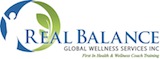 My Own Professional Development PlanTaking My Coaching Skills FurtherGeorge Leonard identifies five areas that help us progress towards Mastery:InstructionPracticeSurrenderIntentionalityPushing The EdgeWhat are your initial thoughts about specific steps you need to take to progress in each of these areas and become a better coach?* Take time to write out your first thoughts for each area.Instruction – what further formal learning to I need?  Do I need to work with a coaching mentor?Practice -  How can I improve my coaching practice?  How can I find more clients to practice with?  How can I record and listen to more of my coaching practice? Etc.Surrender -  What do I need to let go of?  What ideas (mindset) do I have about how to help people and how does that work for or against me being a better coach?  What inhibitions are holding me back?Intentionality – How can I develop a conscious plan to improve my development as a coach?  What are the specific steps?Pushing The Edge – What are the risks that I need to take to improve my coaching?  What new methods or techniques do I need to experiment with?